КАРТА ДИСТАНЦИОННОГО ЗАНЯТИЯДата: 07.02Класс: 1Предмет: физическая культураУчитель: Чернопазова Е.Н.Адреса обратной связи: elena-chernopazova@yandex.ru, План-конспект учебного занятия:Тема: Скользящий шаг на лыжах с палкамиЦель: совершенствовать технику скользящего шага без палок, повторить технику ступающего шага без палок и с палками; разучить технику выполнения передвижений на лыжах с применением скользящего шага с палками.   Краткий план занятия:Актуализация знаний.Выдача лыж Переход к месту занятий  Сообщение задач урока. Инструктаж по технике безопасности при занятиях лыжной подготовкой 1.Надевание лыж. 2.Повороты переступанием влево, вправо . 1.Движение ступающим шагом А. без палок Б. с палками -за спиной  -держа за середину параллельно лыжам Надевание лыж. Повороты переступанием влево, вправо.  Повороты выполняются переступанием вокруг пяток лыж, приподнимая носок. Движение ступающим шагом.Необходимо следить за тем, чтобы левая рука выносилась вперед вместе с правой ногой, а правая рука – с левой ногой. Поочередно приподнимать носки лыж, а пятки прижимать к снегу.2) Основная часть урокаСовершенствовать движения скользящим шагом.Как можно дольше скользить на одной лыже и плавно переходить с одной лыжи на другую. Скольжение на одной лыже, другую снять, скользить по указанной лыжне. Полуприсев, не переставляя ноги – скольжение, отталкиваясь попеременно левой и правой палкой. Отталкивание из приседа впереди стоящей ногой, начинать прежде, чем другая нога будет вынесена вперед. Положение рук – произвольно.Лыжник отталкивается поочередно то правой, то левой ногой, при отталкивании правой ногой левая сгибается в колене и выносится вперед. На нее полностью переносится тяжесть тела, и происходит скольжение, туловище при этом наклонено вперед. Затем наоборот.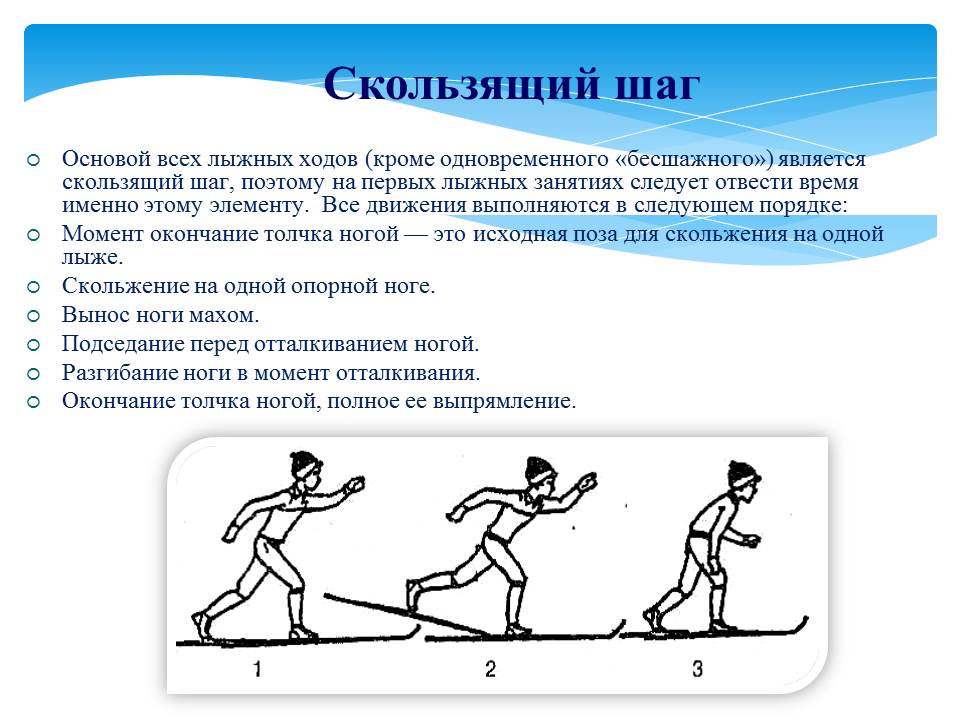 Самостоятельная работа.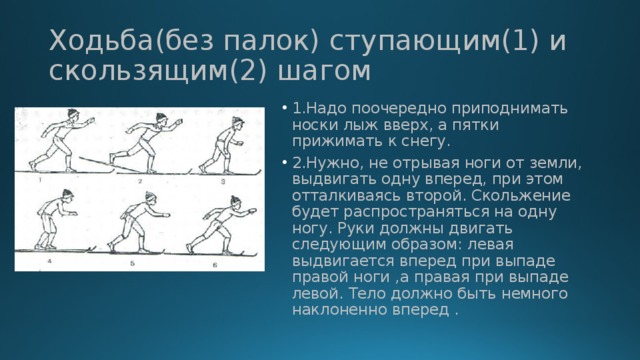 